DO IT OVER AGAIN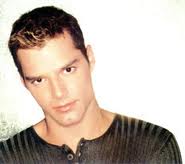 Choreographer: Robert Lindsay (Scotland) 64 counts, 2-wall, intermediate line dance. Restart on wall 2. 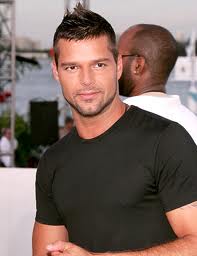 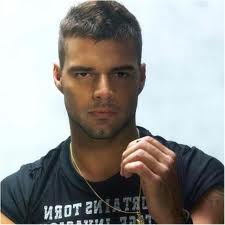 Music: Amor – Ricky Martin. Album: Sound LoadedEmail: robertmlindsay@hotmail.com.Chasse Right, Cross, ¼  Turn, Left Coaster Step, Step Touch 1&2	Step right to right. Step left beside right. Step right to right side. 3-4	Step left across in front of right. Pivot ¼ turn left, stepping back on right.5&6	Step back on left. Step right beside left. Step forward on left. 7-8	Step forward on right. Touch left to right heel.Left Shuffle Back, ½ Turn Shuffle Right,  ¼ Turn Sweep, Flick, Cross Shuffle 1&2	Step back left. Step right beside left. Step back left.3&4 	Turning ½ turn right, triple step right, left, right. 5-6	Sweep left from back to front, pivot ¼ turn right with weight on the right foot. Flick left.. 7&8	Cross left over right. Step right beside left. Cross left over right. 17-24	Side Rock, Recover, Behind, Side, Cross, Side Rock, Recover ¼ Turn Left, ½ Turn Shuffle  1-2	Rock right to right side. Recover weight onto left.3&4	Step right behind left. Step left to left. Step right in front of left. 5-6	 Rock left to left. Recover onto right turning ¼ turn left.7&8	Turning ½ turn left, triple left, right, left.Shuffle ½ Turn, ¼ Turn Step, Touch, Touch, Hitch, Chasse Right 1&2	Turn ½ turn left, triple right, left, right. 3-4	Turning ¼ turn left, step left to left. Touch right beside left. 5-6	Touch right to right. Hitch right.7&8	Step right to right. Step left beside right. Step right to right.33-40	Cross Rock, Recover, Chasse ¼ Left, Step, Pivot ¼ Left, Cross Shuffle 1-2	Cross rock left across in front of right. Recover right. 3&4	Step left to left. Step right beside left. Step left ¼ turn left. 5-6	 Step right forward. Pivot ¼ turn left. 7&8	Step right across in front of left. Step left beside right. Step right across in front of left.Restart here on wall 2. Stepping left beside right on & and then start dance again.41-48	Side Switches L, R, L, Hitch Left, Left Shuffle Forward, Pivot ¼ Left  1&2	Touch left to left. Step left beside right. Touch right to right. &3-4	Step right beside left. Touch left to left. Hitch left.  5&6	Step forward left. Step right beside left. Step forward left.  7-8 	Step forward on right. Pivot ¼ turn left.
49-56	Cross, Side, Cross Shuffle, Sweep, Cross Side, Behind   1-2	Step right across in front of left. Step left to left side. 3&4	Step right across left. Step left beside right, Step right across left. 5-6	Sweep left from back to front. Step left across right. 7-8	Step right to right. Step left behind right.57-64	Side, Together, Chasse ¼ Turn, Sweep, Left Jazz Box, Step1-2	Step right to right. Step left beside right.3&4	Step right to right side. Step left beside right. Step right ¼ turn right.5-6	Sweep left from back to front. Step left across in front of right. 7-8	Step back on right. Step left to left 